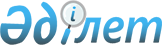 2023–2025 жылдарға арналған Құмқұдық ауылдық округінің бюджетін бекіту туралыАқтөбе облысы Әйтеке би аудандық мәслихатының 2023 жылғы 10 қаңтардағы № 308 шешімі.
      Қазақстан Республикасының Бюджет кодексінің 9-1 бабының 2-тармағына, Қазақстан Республикасының "Қазақстан Республикасындағы жергілікті мемлекеттік басқару және өзін – өзі басқару туралы" Заңының 6- бабына сәйкес, Әйтеке би аудандық мәслихаты ШЕШТІ:
      1. 2023-2025 жылдарға арналған Құмқұдық ауылдық округінің бюджеті тиісінше 1, 2 және 3-қосымшаларға сәйкес, оның ішінде, 2023 жылға келесідей көлемде бекітілсін:
      1) кірістер – 59557 мың теңге, оның ішінде:
      салықтық түсімдер – 17899 мың теңге;
      трансферттер түсімі – 41658 мың теңге;
      2) шығындар – 61286,1 мың теңге;
      3) таза бюджеттік кредиттеу – 0 теңге;
      4) қаржы активтерiмен жасалатын операциялар бойынша сальдо – 0 теңге;
      5) бюджет тапшылығы (профициті) – - 1729,1 мың теңге;
      6) бюджет тапшылығын қаржыландыру (профицитін пайдалану) – 1729,1 мың теңге, оның ішінде:
      бюджет қаражатының пайдаланылатын қалдықтары – 1729,1 мың теңге.
      Ескерту. 1 тармақ жаңа редакцияда - Ақтөбе облысы Әйтеке би аудандық мәслихатының 22.12.2023 № 140 шешімімен (01.01.2023 бастап қолданысқа енгізіледі).


      2. Ауылдық округ бюджетінің кірісіне мыналар есептелетін болып ескерілсін:
      мүлікке салынатын салықтар;
      жер салығы;
      көлік құралдарына салынатын салық;
      жер учаскелерін пайдаланғаны үшін төлемақы;
      мемлекет меншігіндегі мүлікті жалға беруден түсетін кірістер.
      3. Мәліметке және басшылыққа алып, Қазақстан Республикасының "2023 – 2025 жылдарға арналған республикалық бюджет туралы" Заңының 8-бабына сәйкес, 2023 жылдың 1 қаңтарынан бастап белгіленді:
      1) жалақының ең төменгі мөлшері – 70 000 теңге;
      2) жәрдемақыларды және өзге де әлеуметтiк төлемдердi есептеу, сондай-ақ Қазақстан Республикасының заңнамасына сәйкес айыппұл санкцияларын, салықтарды және басқа да төлемдердi қолдану үшiн айлық есептiк көрсеткiш – 3 450 теңге;
      3) базалық әлеуметтік төлемдердің мөлшерлерін есептеу үшін ең төмен күнкөріс деңгейінің шамасы – 40 567 теңге.
      4. 2023 жылға арналған Құмқұдық ауылдық округінің бюджетіне аудандық бюджеттен берілген 16 101 мың теңге соммасында субвенция көлемі ескерілсін.
      5. 2023 жылға арналған Құмқұдық ауылдық округінің бюджетіне аудандық бюджеттен 19 393 мың теңге соммасында ағымдағы нысаналы трансферттер түсімі ескерілсін.
      Ағымдағы нысаналы трансферттердің сомаларын бөлу Құмқұдық ауылдық округі әкімінің шешімі негізінде жүзеге асырылады.
      6. Осы шешім 2023 жылдың 1 қаңтарынан бастап қолданысқа енгізіледі. 2023 жылға арналған Құмқұдық ауылдық округінің бюджеті
      Ескерту. 1 қосымша жаңа редакцияда - Ақтөбе облысы Әйтеке би аудандық мәслихатының 22.12.2023 № 140 шешімімен (01.01.2023 бастап қолданысқа енгізіледі). 2024 жылға арналған Құмқұдық ауылдық округ бюджеті 2025 жылға арналған Құмқұдық ауылдық округ бюджеті
					© 2012. Қазақстан Республикасы Әділет министрлігінің «Қазақстан Республикасының Заңнама және құқықтық ақпарат институты» ШЖҚ РМК
				
      Әйтеке би аудандық мәслихаттың төрағасы: 

Е.Б. Таңсықбаев
Әйтеке би аудандық 
мәслихаттың 2023 жылғы 
10 қантардағы № 308 шешіміне 
1-қосымша
Санаты
Санаты
Санаты
Санаты
Сомасы, (мың теңге)
Сыныбы
Сыныбы
Сыныбы
Сомасы, (мың теңге)
Кіші сыныбы
Кіші сыныбы
Сомасы, (мың теңге)
Атауы
Сомасы, (мың теңге)
I.КІРІСТЕР
59557
1
Салықтық түсімдер
17899
01
Табыс салығы 
385
2
Жеке табыс салығы
385
04
Меншікке салынатын салықтар
1926
1
Мүлікке салынатын салықтар
55
3
Жер салығы
0
4
Көлік құралдарына салынатын салық
1871
05
Тауарларға, жұмыстарға және қызметтерге салынатын iшкi салықтар
15588
3
Жер учаскелерін пайдаланғаны үшін төлем
15588
4
Трансферттердің түсімдері
41658
02
Мемлекеттік басқарудың жоғары тұрған органдарынан түсетін трансферттер
41658
3
Аудандардың (облыстық маңызы бар қаланың) бюджетінен трансферттер
41658
Функционалдық топ
Функционалдық топ
Функционалдық топ
Функционалдық топ
Функционалдық топ
Сомасы, (мың теңге)
Кіші функционалдық топ
Кіші функционалдық топ
Кіші функционалдық топ
Кіші функционалдық топ
Сомасы, (мың теңге)
Бюджеттік бағдарламалардың әкімшісі
Бюджеттік бағдарламалардың әкімшісі
Бюджеттік бағдарламалардың әкімшісі
Сомасы, (мың теңге)
Бағдарлама
Бағдарлама
Сомасы, (мың теңге)
Атауы
Сомасы, (мың теңге)
II. ШЫҒЫНДАР
61286,1
01
Жалпы сиппатағы мемлекеттік қызметтер
35730,6
1
Мемлекеттiк басқарудың жалпы функцияларын орындайтын өкiлдi, атқарушы және басқа органдар
35730,6
124
Аудандық маңызы бар қала, ауыл, кент, ауылдық округ әкімінің аппараты
35730,6
001
Қаладағы аудан, аудандық маңызы бар қаланың, ауыл, кент, ауылдық округ әкімінің қызметін қамтамасыз ету жөніндегі қызметтер
35074,6
022
Мемелекеттік органның күрделі шығыстары
656
06
Әлеуметтiк көмек және әлеуметтiк қамсыздандыру
781
2
Әлеуметтiк көмек
781
124
Аудандық маңызы бар қала, ауыл, кент, ауылдық округ әкімінің аппараты
781
003
Мұқтаж азаматтарға үйде әлеуметтік көмек көрсету
781
07
Тұрғын үй-коммуналдық шаруашылық
21067
3
Елді-мекендерді көркейту
21067
124
Аудандық маңызы бар қала, ауыл, кент, ауылдық округ әкімінің аппараты
21067
008
Елді мекендердегі көшелерді жарықтандыру
5500
009
Елді мекендердің санитариясын қамтамасыз ету
5347
011
Елді мекендерде абаттандыру мен көгалдандыру
10220
12
Көлiк және коммуникация
3707,5
1
Автомобиль көлiгi
3707,5
124
Аудандық маңызы бар қала, ауыл, кент, ауылдық округ әкімінің аппараты
3707,5
013
Аудандық маңызы бар қалаларда, ауылдарда, кенттерде, ауылдық округтерде автомобиль жолдарының жұмыс істеуін қамтамасыз ету
3707,5
III. Таза бюджеттік кредит беру
0
IV. Қаржы активтерімен жасалатын операция бойынша сальдо
0
V. Бюджет тапшылығы (профицит)
-1729,1
VІ. Бюджет тапшылығын қаржыландыру (профицитін пайдалану)
1729,1
Санаты
Санаты
Санаты
Санаты
Сомасы, (мың теңге)
Сыныбы
Сыныбы
Сыныбы
Сомасы, (мың теңге)
Кіші сыныбы
Кіші сыныбы
Сомасы, (мың теңге)
Атауы
Сомасы, (мың теңге)
8
Бюджет қаражатының пайдаланылатын қалдықтары
1729,1
01
Бюджет қаражаты қалдықтары
1729,1
1
Бюджет қаражатының бос қалдықтары
1729,1Әйтеке би аудандық 
мәслихаттың 2023 жылғы 
10 қантардағы № 308 шешіміне 
2-қосымша
Санаты
Санаты
Санаты
Санаты
2024 жылға бекітілген бюджет, мың теңге
Сыныбы
Сыныбы
Сыныбы
2024 жылға бекітілген бюджет, мың теңге
Кіші сыныбы
Кіші сыныбы
2024 жылға бекітілген бюджет, мың теңге
Атауы
2024 жылға бекітілген бюджет, мың теңге
I.КІРІСТЕР
42473
1
Салықтық түсімдер
6979
04
Меншікке салынатын салықтар
979
1
Мүлікке салынатын салықтар
66
3
Жер салығы
0
4
Көлік құралдарына салынатын салық
913
05
Тауарларға, жұмыстарға және қызметтерге салынатын iшкi салықтар
6000
3
Жер учаскелерін пайдаланғаны үшін төлем
6000
4
Трансферттердің түсімдері
35494
02
Мемлекеттік басқарудың жоғары тұрған органдарынан түсетін трансферттер
35494
3
Аудандардың (облыстық маңызы бар қаланың) бюджетінен трансферттер
35494
Функционалдық топ
Функционалдық топ
Функционалдық топ
Функционалдық топ
Функционалдық топ
2024 жылға бекітілген бюджет, мың теңге
Кіші функционалдық топ
Кіші функционалдық топ
Кіші функционалдық топ
Кіші функционалдық топ
2024 жылға бекітілген бюджет, мың теңге
Бюджеттік бағдарламалардың әкімшісі
Бюджеттік бағдарламалардың әкімшісі
Бюджеттік бағдарламалардың әкімшісі
2024 жылға бекітілген бюджет, мың теңге
Бағдарлама
Бағдарлама
2024 жылға бекітілген бюджет, мың теңге
Атауы
2024 жылға бекітілген бюджет, мың теңге
II. ШЫҒЫНДАР
42473
01
Жалпы сиппатағы мемлекеттік қызметтер
31421
1
Мемлекеттiк басқарудың жалпы функцияларын орындайтын өкiлдi, атқарушы және басқа органдар
31421
124
Аудандық маңызы бар қала, ауыл, кент, ауылдық округ әкімінің аппараты
31421
001
Қаладағы аудан, аудандық маңызы бар қаланың, ауыл, кент, ауылдық округ әкімінің қызметін қамтамасыз ету жөніндегі қызметтер
31421
06
Әлеуметтiк көмек және әлеуметтiк қамсыздандыру
759
2
Әлеуметтiк көмек
759
124
Аудандық маңызы бар қала, ауыл, кент, ауылдық округ әкімінің аппараты
759
003
Мұқтаж азаматтарға үйде әлеуметтік көмек көрсету
759
07
Тұрғын үй-коммуналдық шаруашылық
9293
3
Елді-мекендерді көркейту
9293
124
Аудандық маңызы бар қала, ауыл, кент, ауылдық округ әкімінің аппараты
9293
008
Елді мекендердегі көшелерді жарықтандыру
700
009
Елді мекендердің санитариясын қамтамасыз ету
5504
011
Елді мекендерде абаттандыру мен көгалдандыру
3089
12
Көлiк және коммуникация
1000
1
Автомобиль көлiгi
1000
124
Аудандық маңызы бар қала, ауыл, кент, ауылдық округ әкімінің аппараты
1000
013
Аудандық маңызы бар қалаларда, ауылдарда, кенттерде, ауылдық округтерде автомобиль жолдарының жұмыс істеуін қамтамасыз ету
1000
III. Таза бюджеттік кредит беру
0
IV. Қаржы активтерімен жасалатын операция бойынша сальдо
0
V. Бюджет тапшылығы (профицит)
0
VІ. Бюджет тапшылығын қаржыландыру (профицитін пайдалану)
0
Санаты
Санаты
Санаты
Санаты
2024 жылға бекітілген бюджет, мың теңге
Сыныбы
Сыныбы
Сыныбы
2024 жылға бекітілген бюджет, мың теңге
Кіші сыныбы
Кіші сыныбы
2024 жылға бекітілген бюджет, мың теңге
Атауы
2024 жылға бекітілген бюджет, мың теңге
8
Бюджет қаражатының пайдаланылатын қалдықтары
0
01
Бюджет қаражаты қалдықтары
0
1
Бюджет қаражатының бос қалдықтары
0Әйтеке би аудандық 
мәслихаттың 2023 жылғы 
10 қантардағы № 308 шешіміне 
3-қосымша
Санаты
Санаты
Санаты
Санаты
2025 жылға бекітілген бюджет, мың теңге
Сыныбы
Сыныбы
Сыныбы
2025 жылға бекітілген бюджет, мың теңге
Кіші сыныбы
Кіші сыныбы
2025 жылға бекітілген бюджет, мың теңге
Атауы
2025 жылға бекітілген бюджет, мың теңге
I.КІРІСТЕР
42473
1
Салықтық түсімдер
6979
04
Меншікке салынатын салықтар
979
1
Мүлікке салынатын салықтар
66
3
Жер салығы
0
4
Көлік құралдарына салынатын салық
913
05
Тауарларға, жұмыстарға және қызметтерге салынатын iшкi салықтар
6000
3
Жер учаскелерін пайдаланғаны үшін төлем
6000
4
Трансферттердің түсімдері
35494
02
Мемлекеттік басқарудың жоғары тұрған органдарынан түсетін трансферттер
35494
3
Аудандардың (облыстық маңызы бар қаланың) бюджетінен трансферттер
35494
Функционалдық топ
Функционалдық топ
Функционалдық топ
Функционалдық топ
Функционалдық топ
2025 жылға бекітілген бюджет, мың теңге
Кіші функционалдық топ
Кіші функционалдық топ
Кіші функционалдық топ
Кіші функционалдық топ
2025 жылға бекітілген бюджет, мың теңге
Бюджеттік бағдарламалардың әкімшісі
Бюджеттік бағдарламалардың әкімшісі
Бюджеттік бағдарламалардың әкімшісі
2025 жылға бекітілген бюджет, мың теңге
Бағдарлама
Бағдарлама
2025 жылға бекітілген бюджет, мың теңге
Атауы
2025 жылға бекітілген бюджет, мың теңге
II. ШЫҒЫНДАР
42473
01
Жалпы сиппатағы мемлекеттік қызметтер
31421
1
Мемлекеттiк басқарудың жалпы функцияларын орындайтын өкiлдi, атқарушы және басқа органдар
31421
124
Аудандық маңызы бар қала, ауыл, кент, ауылдық округ әкімінің аппараты
31421
001
Қаладағы аудан, аудандық маңызы бар қаланың, ауыл, кент, ауылдық округ әкімінің қызметін қамтамасыз ету жөніндегі қызметтер
31421
06
Әлеуметтiк көмек және әлеуметтiк қамсыздандыру
759
2
Әлеуметтiк көмек
759
124
Аудандық маңызы бар қала, ауыл, кент, ауылдық округ әкімінің аппараты
759
003
Мұқтаж азаматтарға үйде әлеуметтік көмек көрсету
759
07
Тұрғын үй-коммуналдық шаруашылық
9293
3
Елді-мекендерді көркейту
9293
124
Аудандық маңызы бар қала, ауыл, кент, ауылдық округ әкімінің аппараты
9293
008
Елді мекендердегі көшелерді жарықтандыру
700
009
Елді мекендердің санитариясын қамтамасыз ету
5504
011
Елді мекендерде абаттандыру мен көгалдандыру
3089
12
Көлiк және коммуникация
1000
1
Автомобиль көлiгi
1000
124
Аудандық маңызы бар қала, ауыл, кент, ауылдық округ әкімінің аппараты
1000
013
Аудандық маңызы бар қалаларда, ауылдарда, кенттерде, ауылдық округтерде автомобиль жолдарының жұмыс істеуін қамтамасыз ету
1000
III. Таза бюджеттік кредит беру
0
IV. Қаржы активтерімен жасалатын операция бойынша сальдо
0
V. Бюджет тапшылығы (профицит)
0
VІ. Бюджет тапшылығын қаржыландыру (профицитін пайдалану)
0
Санаты
Санаты
Санаты
Санаты
2025 жылға бекітілген бюджет, мың теңге
Сыныбы
Сыныбы
Сыныбы
2025 жылға бекітілген бюджет, мың теңге
Кіші сыныбы
Кіші сыныбы
2025 жылға бекітілген бюджет, мың теңге
Атауы
2025 жылға бекітілген бюджет, мың теңге
8
Бюджет қаражатының пайдаланылатын қалдықтары
0
01
Бюджет қаражаты қалдықтары
0
1
Бюджет қаражатының бос қалдықтары
0